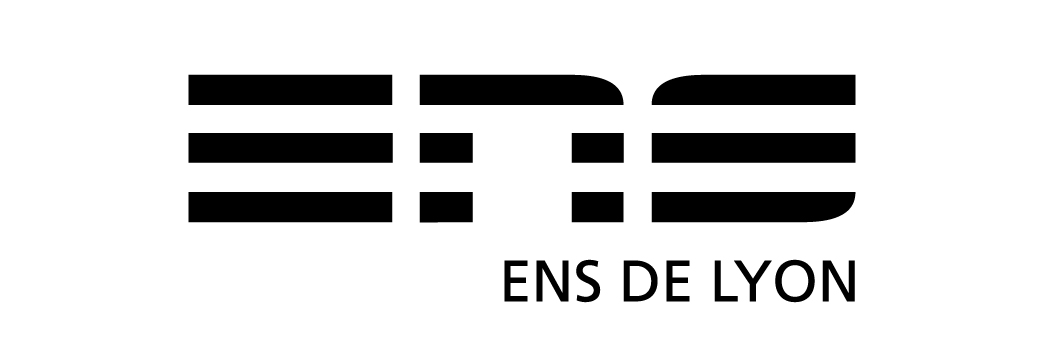 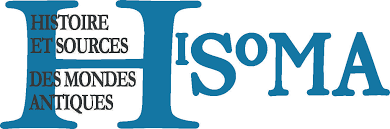 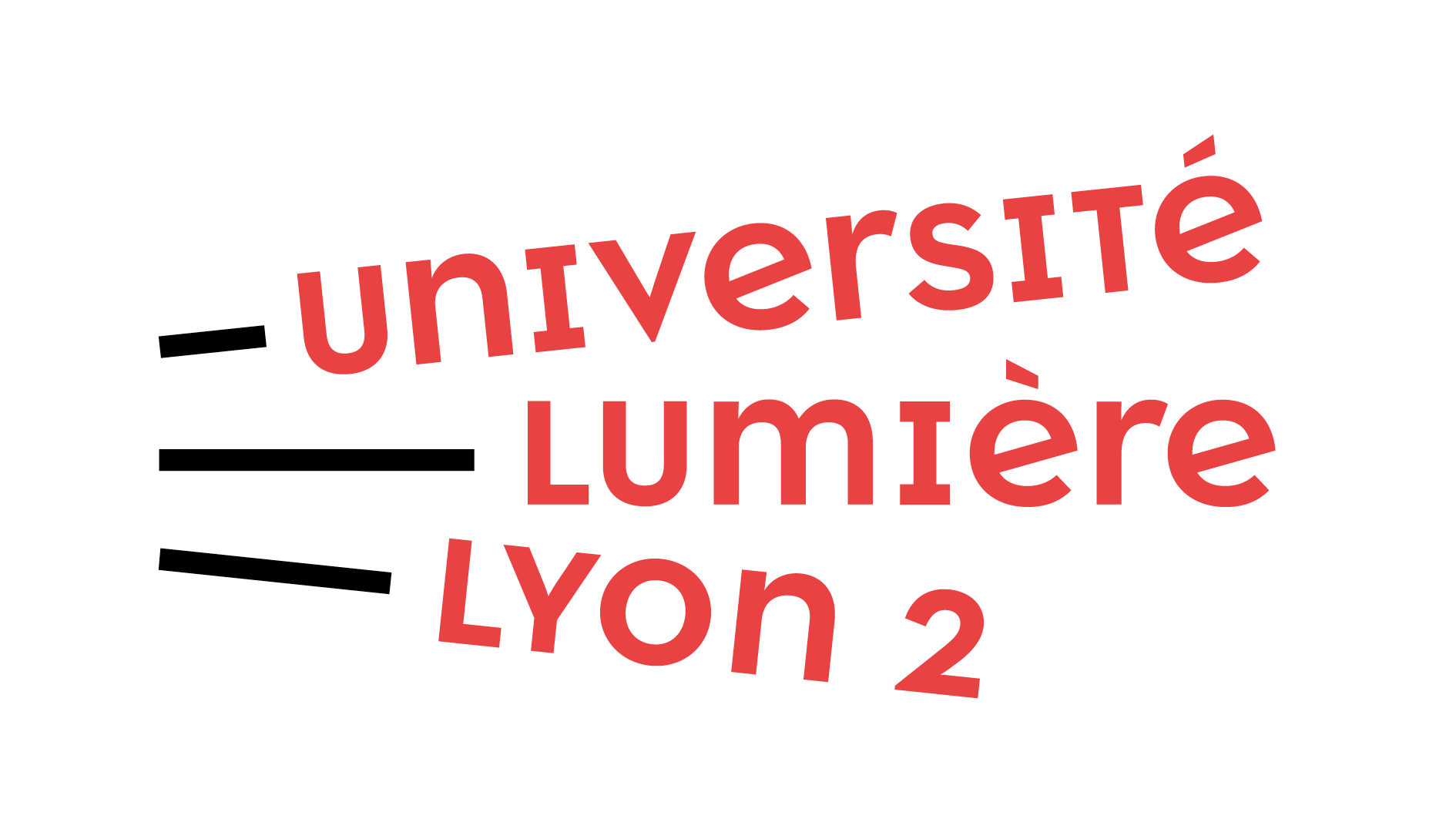 Journée d’Agrégation Lettres Classiques/Lettres Modernes 2019
dans le cadre de l’Atelier des Poètes, séminaire HiSoMALe dialogue comique : Aristophane, Térence, MarivauxVendredi 3 mai 2019 Journée organisée par Anne-Sophie Noel (ENS de Lyon) et Pascale Brillet-Dubois (Université Lyon 2)Lieu : ENS de Lyon, Site Descartes
Bâtiment D2, salle 104. 10h-10h10 : Introduction 10h10-10h45 : Ghislaine Jay-Robert (Université de Perpignan)      Les sens au cœur du dialogue comique dans L’Assemblée des Femmes10h45-11h20 : Malika Bastin-Hammou (Université Grenoble-Alpes)     Qui a peur de Praxagora ? 11h20-11h40 : pause 11h40-12h30 : Alison Sharrock (Manchester University)		    Power, control, and manipulation in Terence’s Heautontimoroumenos12h30-12h45 : DiscussionPause déjeuner 13h-14h30
14h30-15h05 : Céline Candiard (Université Lyon 2)		     Le prestige des subalternes : Marivaux lecteur des comiques de l'Antiquité ?15h05-15h40 : Catherine Ailloud-Nicolas (Université Lyon 1-ESPE)		     La comédie et la scène, l’exemple de la Double Inconstance 15h40-15h50 : Conclusions *	*	*Ghislaine Jay-Robert, “Les sens au cœur du dialogue comique” : L’objectif de cette intervention est de montrer comment la mention et l’utilisation des sens à l’intérieur du dialogue noué entre les personnages de l’Assemblée des Femmes permettent de structurer l’ensemble de la comédie. Nous analyserons leur importance dans la composition de l’espace, dans la composition de l’intrigue et dans celle du rapport entre scène et public.
Malika Bastin-Hammou, “Qui a peur de Praxagora ?” :L'Assemblée des femmes fait figure de parent pauvre dans l'histoire de la réception d'Aristophane. Mal transmise par les manuscrits, reléguée en dernière place, il faut attendre 1665 pour qu'elle fasse pour la première fois l'objet d'une traduction séparée. La scène ne l'accueille pas mieux, qui lui préfère Lysistrata. L'objet de cette communication est d'analyser les raisons de cette relégation continue, mais dont les causes ont varié à travers les âges. On s'attardera plus particulièrement sur les premières tentatives de traductions de cette comédie atypique et sur la tendance des metteurs en scène à la fusionner avec Lysistrata.Alison Sharrock, “Power, control, and manipulation in Terence’s Heautontimoroumenos” : In this contribution to the Journée d'agrégation "Le dialogue comique : Aristophane, Térence, Marivaux", I shall consider the various techniques of manipulation, successful and otherwise, which the various characters undertake in order to pursue their goals. I shall be particularly concerned with the ways in which more and less powerful characters attempt to influence others by speech and by action. Although the play is thick with disparities of power, between generations, genders, and statuses, I shall explore also the ways in which those power relations are inverted, with the father emotionally at the mercy of the son, the woman apparently holding the upper hand in relationship with the lover, and the slave who attempts to play the role of controlling Plautine trickster.Céline Candiard, “Le prestige des subalternes : Marivaux lecteur des comiques de l'Antiquité ?” :Je proposerai une mise au point sur le rapport de Marivaux aux modèles comiques de l'Antiquité en examinant plus particulièrement les cas de mise en valeur et de domination des personnages féminins et de la domesticité. Catherine Ailloud-Nicolas, “La Double Inconstance mise en scène par Jean-Michel Rabeux” :
Cette communication proposera une comparaison de quelques mises en scène en partant des problèmes dramaturgiques posés par la pièce.